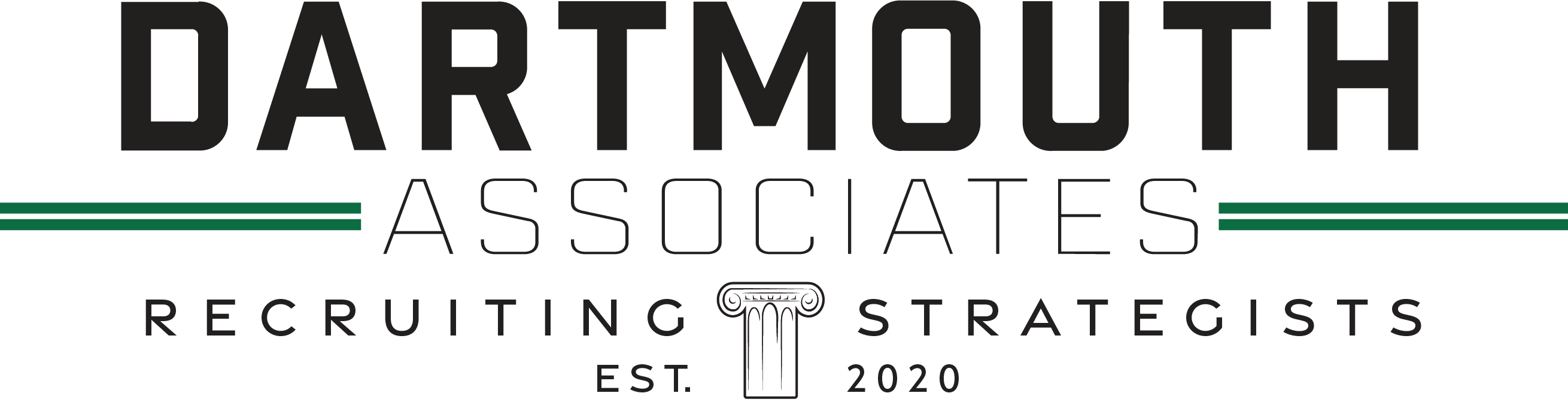 Results-Oriented Recruiting (ROR)Entrepreneurial Admissions: The Blueprint to Save your School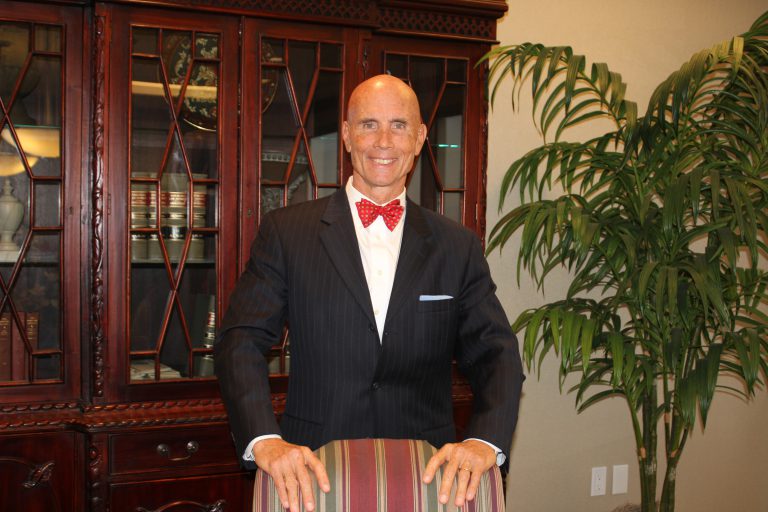 Presented by Tom SchenckPresident and CEODartmouth Associates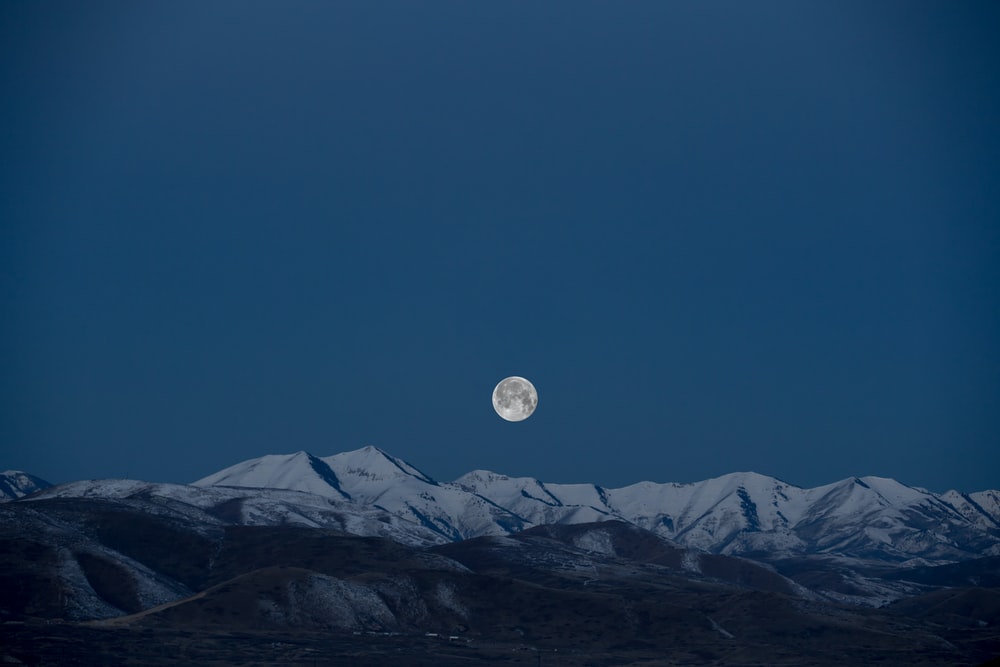 My Story………………………………………..…………………….………………….…3										Introduction ……………………..………………………..…………………………..……5	 The New Enrollment Office……………………………….………  …….………….……6	A Lot More Action……………………………..……………………………………..……8	Elbow Grease……………………………………………………………………...…....…10	Don’t Be A Lemming …………………………………………………………….………11	Objective Focused Recruiting ……………………………………….……………………14	Persona Planning …………………………………………………………………………16Hybrid Compensation…………………………………………………  ……………...…20ROR Skill Sets …………………………………………………………….………...……23Enroll Now! ……………..…………………………………………………………….…24	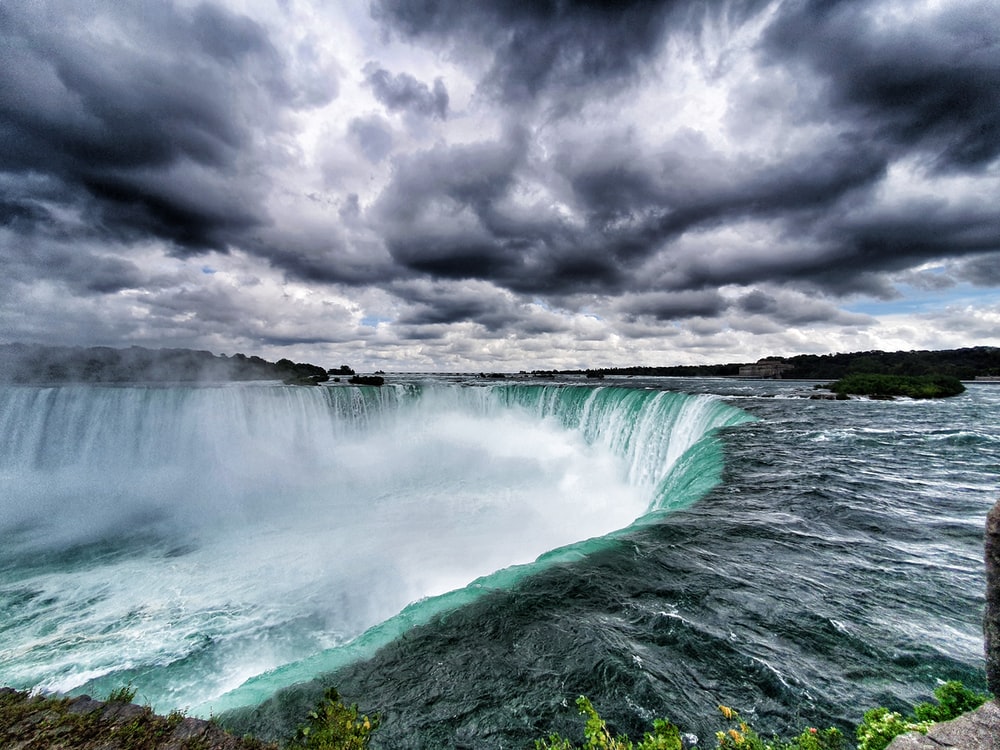 My StoryI am a 3rd generation educator and oldest of 7 from a Minnesota farm family…My mother imbued me with the legacy that education the greatest power to change the world and I am grateful every day, for having a life to live. However, I almost never got that shot…my fist two siblings died at birth of Spina Bifida, a condition where the spine is exposed creating massive complications from birth. Consequently, when my mother got pregnant with me, many did not give me much hope, but my mother and father were fierce optimists and little did I know that at the time. I was one, too! In fact, my mother went on to have six more healthy children.It is my self-belief and enthusiasm for life that has allowed me to achieve great success and withstand terrible sadness. Four years ago, our oldest son, Gable, developed Schizophrenia, and just two year ago my wife, Nancy, fell down the stairs and sustained a traumatic brain injury, and is now paralyzed on her left side. Nonetheless I am grateful every day, that I have my family and that we can continue to enjoy a wonderful life together.When my wife, Nancy and I met in NYC 41 years ago, she told me that she was a four girl at Stoneleigh Burnham in MA and how it changed her life… So, we started our wonderful journey teaching English at the Fessenden School in Boston…Since that time I have been a Head of School, Director of Admission, Director of Placement and Associate Head for Development at independent schools across the country. I also spent 10 successful in national advertising sales, and now am an entrepreneur. Lastly, my crazy backstory is that as a young actor in New York City, I got the opportunity to portray Spider-man with founder, Stan Lee.Back in the day, as a young admissions officer, in spite of some daunting challenges, I was able to enjoy some early success. However, while I thought that I was fairly inventive in my approach to reaching my admission goals, in retrospect I ultimately just outworked my admission problems. I remember spending endless nights with files spread across the bed in our tiny bedroom, converted from a garage to enlarge our small house, as Nancy nursed our first son, Hagan. I didn’t feel that I had a real system other then putting more energy into historical enrollment approaches. My personal goal has always been to be the best husband and father I could be by supporting my family. Internally, like most admissions folks I loved helping families, but like everyone else we didn’t go to college for an Enrollment Management and I did not know if I could really make a career out of it…and if that was the case what else was I going to do.  Nancy and I had been married for 13 years before we had children, but now with two sons I knew that the financial needs would be much greater with Nancy no longer working. I ran other Admission offices, but again, I continued to reach the goals through more elbow grease then a creative approach.In fact, it was not until Nancy got breast cancer and I had to quit as the Head of School to care for her, that my life evolved again. I took a sales job that gave me flexible hours and free weekends.  In sales, I began to learn new strategies to help people. While I was, again, successful, I missed education and returned to independent schools as a Director of Development and begin using both the skills I learned from admissions and sales to effectively raise money.I however, never stopped thinking about the days in admissions that gave me the greatest pride. I always felt so terrific that I not only helped families but assisted the school reach its revenue goals. Ultimately, I always felt that Admissions was truly a noble profession that not only deserved more recognition but could be dramatically improved with the new ideas that I learned from my professional journey, which by now included the pursuit of my own enterprises as an entrepreneur. In fact. I felt that the persona of the entrepreneur was the direction where the admissions professional must evolve.Last year I started a company to help bring more respect and skills to the profession of independent school admission officers. The creation of my Results Oriented Recruiting (ROR) System is the result of my desire to help my colleagues.  My goal was to help schools repair their admission process in the face of the increasing challenges in the marketplace.  Throughout my tenure in admissions and fundraising I realized that a key skill was how to quickly create trusting relationships with families. Furthermore, from my years in sales, I also realized that success came from having an organized system that I could implement at the right time with the right people…Additionally, as an entrepreneur I learned that I had to have a nimble approach to problem solving, as well as the ability to seek solutions and partnerships with all types of organizations. Consequently, I discovered an approach and created a system that honored the empathy of educational recruiting, proven sales strategies and the tenacious mindset of the entrepreneur, a new breed for the renaissance admission. A new approach that would give offices the ability to ultimately thrive in 2021 and beyond.I was confident that I could help but I initially found that my greatest challenge was to overcome the status quo thinking of admissions offices wedded to old practices. In fact, I saw many throwingmore money, unsuccessfully, at the same approaches but expecting better results. My initial meetings fell on deaf ears… I was not sure if anyone was going to be receptive to even trying my ideas.Ultimately, once offices were finally willing to try the new approach I had developed, and started working my strategies, they were able to see that trying to overwork or become paralyzed with enrollment challenges was not a situation that they had to live with. They realized that they could once again take control of their admission objectives by adopting not only new strategies, but a transformational mind set.One of my schools had successfully relied solely on enrolling international students for nearly 100 years. The culture in the office had become one of benign order takers not used to proactive outreach. Consequently, they were now struggling with enrolling enough foreign students, given the embassy restrictions caused by the pandemic. Furthermore, they also realized that they now had to engage the domestic market in order to survive. Consequently, to do that, they had to literally start from scratch engaging sources from feeder schools and consultants. They also had to establish relationships with potential referral sources from the business and professional sectors. Once they started the Results Oriented Recruiting (ROR) system they adopted an entrepreneurial mind set along with effective sales strategies, combined with continuing best practice admission procedures, they were able to regain control of their objectives. Recently they were able to make new personal connections in both the international and domestic market. In fact, they added over 2,000 new referral sources (1,500 domestic and 500 international). Additionally, in the past they had relied almost exclusively on international inquiries from aggregated sites that brought them most of their inquiries (such as Study in the USA), where the students were not even aware of who saw their application. After adopting the proactive approaches of the ROR system, they generated over 50 school inquiries either directly from families or referrals.  Currently, they are already seeing these inquiries quickly move down the funnel.I created the Results Oriented Recruiting (ROR) system to help admission officers engage prospective families, through a concise and organized process that allows students to quickly matriculate. Essentially, we give you skills that turbocharge the admission process. Ultimately, our Results Oriented Recruiting System (RORS) system brings peace, structure and results to the admission process at a time when our profession is feeling out of control.. 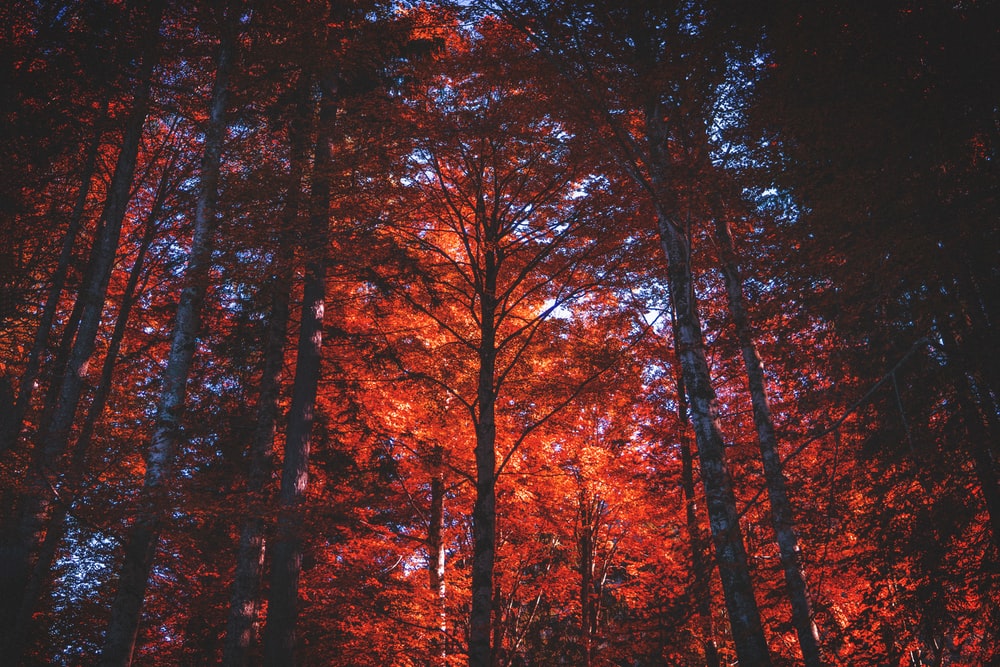 IntroductionAs the pandemic rages on, and the uncertainty about the right educational models stalls family decisions, enrollment projections are tenuous, and past recruiting models for many are not working. So, what will this all look like come September 2021?We know that strategies for one do not fit all. For this, change is inevitable, and we seek to provide an opportunity for professionals to explore a strategy that is more familiar to business than to education.The ROS system is for teams and individuals who want to get an overview of a proven, systematic recruiting approach. So, if you are responsible for driving innovation, growth, and the family experience, including functional and cross-functional teams, this eBookwill give you glimpse of the breakthrough blueprint for your team to thrive in 2021 and beyond.The small office of 3-4 or less is probably most in need of my system, as they are probably wearing many hats like marketing, communication, interviewer, enrollment management, etc. Therefore, they have to adapt a system that maximizes each time block of the day for accountability and results. They don’t have the luxury of time nor the budget to compartmentalize roles.The admission officer must first be the empathetic educator… what has been done is to merely introduce relevant sales strategies that allow the admissions person to be more effective in helping parents and students easily make decisions quickly and confidently as they move to matriculation. We have merely added a new mind set and more tools to the admission toolbox. Unless the admission person starts with a true desire to help families better their life through education… sales rhetoric become nothing but hollow words.Most apparent misconceptions begin with fear, particularly when many DOA’s are already feeling overwhelmed with the pressure of low enrollment…the thought of having to learn and implement new methods as well as maintain what they are already pursuing, can feel overwhelming. Consequently, this system is designed for quick, clear adoption, with procedures that can be in used by the whole team in less than 30 days…Admission offices will have hands on tools such a scripts, check lists, organizational plans, accountability reports and management training scheduleThe Results Oriented Recruiting (ROR) system helps admission officers develop an entrepreneurial mind set and weave in basic sales principles with the best practices of educational recruiting. This allows them to empathetically engage prospective families, through a concise and organized process which allows students to quickly matriculate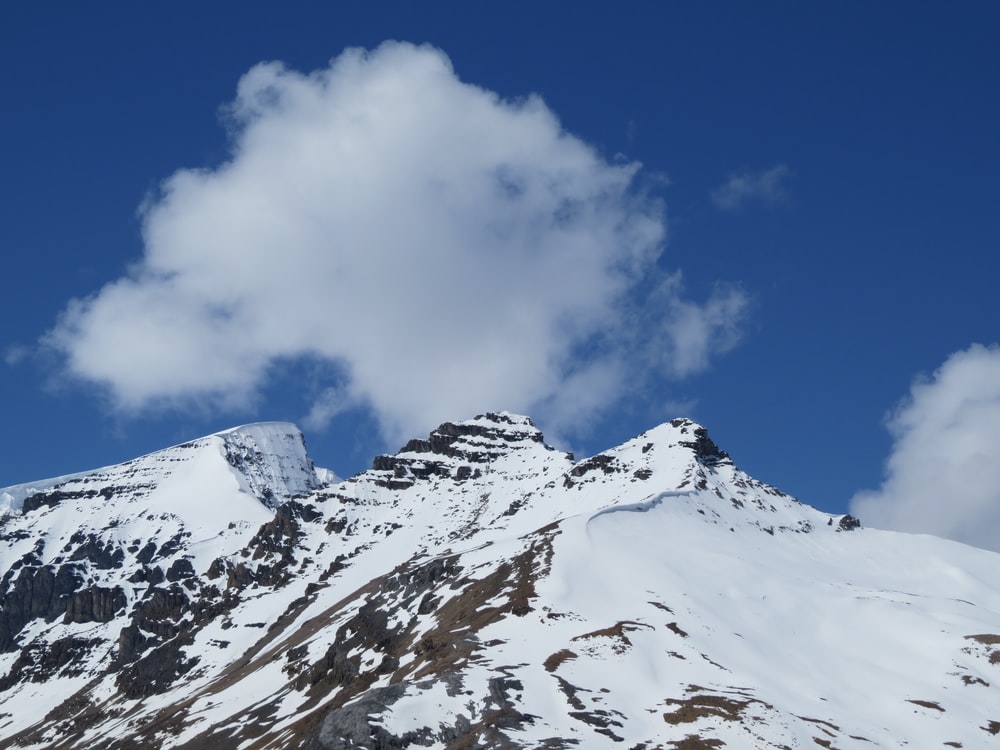 The New Enrollment Office…Entrepreneurial Start-upDirectors of Enrollment Management must treat their offices as their own business and commit to doing whatever it takes to make it thrive. This includes 12 hours a day, 6 to 7 days a week if this is what it takes.Particularly, if you have recently taken over an office that is struggling. It is your job to first create a static business plan that will achieve your current and future goals. Starting with your own vision and mission statement that will guide you in your evolution… as the CEO you must be good at everything: staffing, marketing, infrastructure, physical space, your unique selling proposition’s, trends, the SWOT analysis of your school and that of the competition, training, politics, technology, pricing, advertising, conventions, key vendors, key indicators, timelines, logistics, breakeven costs, customer profiles, and sales procedures. If you have some discrepancies learn what is necessary, quickly.Through your plan, you must also analyze every procedure, risk and contingency that will affect your ability to recruit, matriculate and retain students from the widest universe of knowledge.  Your recruiting business must be profitable as it is likely that the school depends on over 90% of the budget from your business…there are no options. Gone are the days of relying on just educational workshops. You must pursue the best practices of recruiting from industries around the world in both the profit and nonprofit world. You must truly be a student of the game through what you read, listen to and the people you associate with.Particular, forge strategic partnerships with other successful recruiting offices and leaders of business, not just in education but everywhere. Develop a group of trusted advisors both at the institution and beyond, who can give you sound advice. Having lament sessions with other offices about the lousy trends in the economy, international recruiting and your budget, are a waste of time. Successful entrepreneurs develop effective strategies that productively leverage their use of time throughout day and year. If an investment of your time or money is not advancing your business, then it is ill advised.For example, a particular activity that I feel has minimal return because it is not usually planned to accomplish goals with specific outcomes, is travel. If there are not measurable, minimum outcomes attached to professional conventions or recruiting fairs, then there is a good chance they are a waste of time. So many offices offer this ill planned activity as productive work…it is usually not.The point is that Directors must look at every dollar spent as having a positive return on investment, Therefore, if offices want to ensure this approach, you will start with a strategic plan for recruiting that dovetails with that of the institution. Lastly, as the leader, Directors must keep mentally sharp if you want to maintain a consistent level of productivity.  Lastly, you must follow a regular routine of exercise, nutrition sleep and wellness mindset to keep your life in balance. Again, as a student of the game of life, you must have a plan for everything.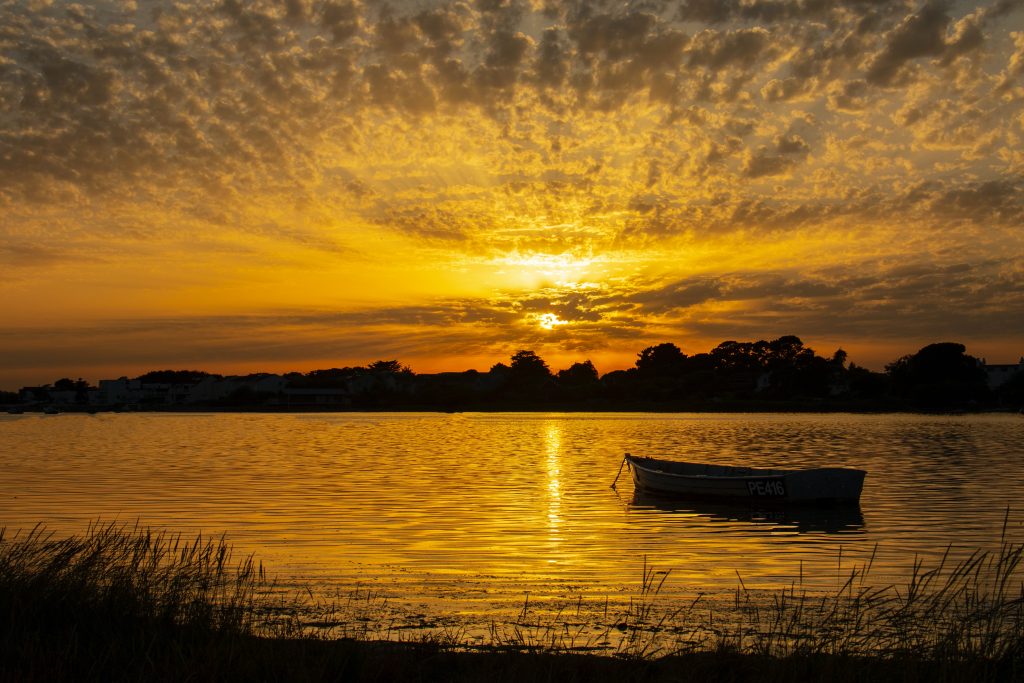 A Little Less Talk and a Lot More Action!(Let’s, not kid ourselves…marketing alone will not save you!)As we move into the post (or remain in the current) throes of the pandemic, the “Kumbaya afterglow” of the all-pulling-together-period is starting to fade. The paltry enrollment numbers once again take center stage. Now all the new, Covid-19 protocols have been initiated, we all feel safe…except about the budget.As boards have perhaps dipped into the endowment, and admissions have attempted to “right-size” the enrollment, the fact remains that the enrollment funnel is drying up and you may have desperately sought the help from one of the myriads of corporate marketing firms that have descended on you. They promise to give you the magic answer to your recruiting woes. You are feeling empowered because you are taking action (and spending money that either you didn’t have in the budget or a benevolent  trustee has pitched in) Your new firm tells you about how  they will create a comprehensive campaign  of inbound and outbound advertising,  revamp your website, clarify your messaging and ultimately reach that hidden, mission-appropriate families. All the while they assure you that they will quantify their efforts with reams of analytics’ and cute reports. Is marketing important, yes…but you must ask yourself… In the meantime, what is the admissions staff really doing differently to support marketing efforts?Historically, the admissions approach was that of a benevolent order taker who would make nice, Just-touching-base family phone calls with no real objective as to what they wanted to accomplish by the time they got off the phone. Furthermore, they have been attending ill-planned school fairs and admissions conferences. They treated these trips more like perks of the job and a way to catch up with their buddies, rather than a crucial part of recruiting with a planned purpose to get more students in the funnel. Be honest, you know what I am talking about and it has got to stop if you want to reach your enrollment goals.Call it recruiting, if it seems less intimidating but, it is sales and if your teams don’t learn the basics of the profession such as objective-based planning, persona review, agenda-setting, handling objections and asking for referrals, more aggressive schools will steal the kids right out of your funnel.  Today, the effective admissions office must have a staff who is both empathetic and engaging, as well as having the sales skills to quickly move families down the funnel and ultimately matriculate students.Lastly, in most cases, it is important to remember that that special, “mission appropriate” student can be served by multiple schools and where they enroll can many times be attributed to the efficiency of a school’s admissions process. The reality is that most families don’t do intense research, to narrow it down to just one special school. Very often they enroll in schools who present themselves as caring communities that will help their child flourish and offer a concise and organized process that is easy to understand and execute.Most offices do not teach sales skills, nor do they have a management system that monitors the results on a weekly if not daily basis. Consequently, the head or board is not aware of the real-time status of the recruiting process. Often by the quarterly board report, they are shocked to see plummeting numbers and it is virtually too late to right the ship. I have countless stories of boards who have allowed numbers to slowly decline and then wonder how they could possibly be nearly 100 kids down…kind of like the frog in the boiling water…by the time the water slowly gets too hot it is too late for the frog (or the board).Consequently, I suggest that you take a hard look at the skills and process of your admission staff…sure they have great smiles, lots of energy and were maybe even alums…but do they know how to sell? If they don’t… get them the training ASAP, because if the staff is not able to efficiently move families from inquiry to enrollment, all the marketing campaigns in the world will be an a waste of time and money!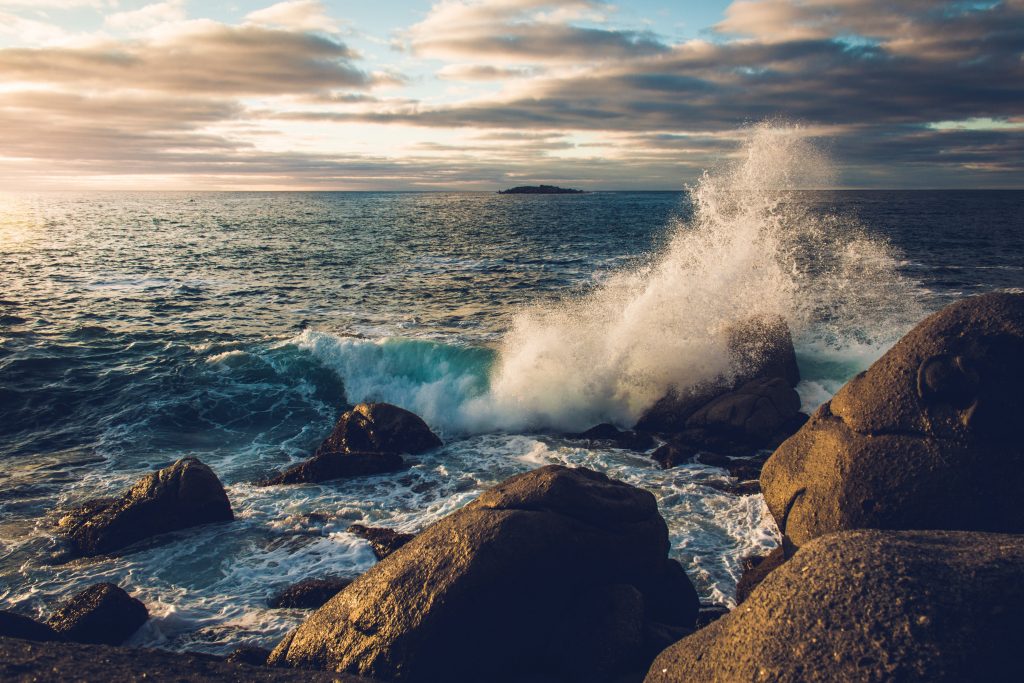 Leadership and Elbow Grease…The Secret to Admissions Success!As I work with my clients, I repeatedly see the deficiency that defines the biggest problem in their office recruiting woes...leadership. It is the inability to not so much carry out a marketing plan, but rather the Director lacks the skills to get daily efficiency, execution, and ultimately results from their staff. To put another way… they sometime struggle with the skills to Manage, Educate, and Motivate their team…sound familiar?I find that once I do my initial audit, many times the staff are engaged in activities that are peripheral and do not specifically drive enrollment. They were hiding behind the guise of action rather than productivity. ie (I found some staff members were participating in multiple webinars regarding Covid-19 and Immigration updates.) …certainly not necessary to be done by multiple people, multiple times.The other overriding factor is a general lack of work ethic…the attitude of doing what it takes to accomplish recruitment goals at any time of the day or night, weekends included, is missing. Changing a culture is not easy on the fly but it can be done…actually, it has to be done!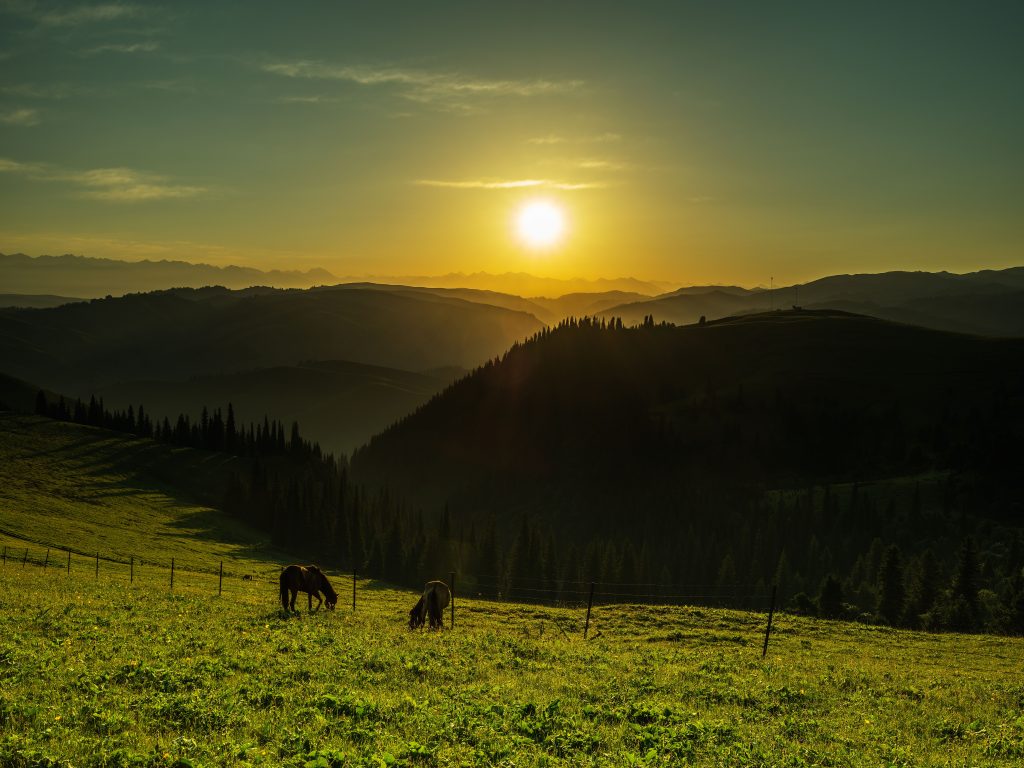 Take Action…Don’t Be A Lemming!Over the last year, you have all been deluged with Zoom conferences proclaiming best practices strategies for what to do in a myriad of educational situations. All good stuff, but when the dust settles each school head decides what is the right course for Fall of 2021?What to do right now:First of all… act!  yes, develop your different scenarios for opening…but don’t wait for your local, state, or national entities to make specific policy decisions…keep recruiting, regardless!!!As you develop your specific content for your communications Remember, AAO:Audience ( Each audience has a different profile to which you must communicate…ie parents, kids, alums, consultants, etc.)Angle (What is the message that will move them to action)Objective (What is the specific action that you want to achieve from your communication, regardless of medium…email, snail mail, text, phone, etc.)Your returning kids are your priority… keep in constant contact to make sure these families are happy, informed and not changing their minds…and continue to ask them for referrals. Next, your newly enrolled kids… the same thing…communicate…keep them engaged and excited about entering in the fall.Reach out to all your alums, past parents and grandparents and ask for their support in referring students…nieces, nephews, friends, neighbors, other grandchildren…Contact your donor base for specific annual fund contributions or specifically to sponsor one of your financial aid students…Remember, it is all about the bottom line!Have your admission office go back 3-5 years and call all stages of the funnel: inquiries, visits, incomplete applications, completed applications, accepted and went elsewhere (but might have a sibling who would be a good match), Accepted but did not get enough financial aid, kids who only attended your summer school, kids who left your school but you would like to have back…leave no stone unturned and make no assumptions.Besides emails, consider texting with all your admissions staff information including their picture…. And how about sending them a quick  nice-speaking-with-you, video right after you have spoken.   Also promote communication via Zoom, WhatsApp, Face Time, Facebook messenger as well as use WeChat for your Chinese students…the more personal the engagement the better the potential for enrollment.Keep your social media content up to date with the appropriate links on all your communications. However, if you have a small staff this is not a priority of their time…calling people is!Make sure that your website is updated and your Search Engine Optimization (SEO) strategies are in place and aggressive. If potential families are not being driven to your site effectively…you will be in tough shape…Also. your head needs to know what is going on and how the Key Performance Indicators (KPI) and Metrics are being screened through effective analytics.Outside of your school family: call domestic, IECA and other national consultants, foreign agents, embassy contacts, corporate HR offices, divorce attorneys, pediatricians, psychologists, real estate offices, local service organizations like Rotary and professional associations i.e. (CPA, lawyers, marketing agencies)Try to get in front of all the local public and private schools in your area to keep your school top of mind…again, you never know what student situations you could help with. One example, If you have a strong Learning Differences (LD) program…a local public school might need help if they have a student with an Individualized Educational Plan (IEP) that has too many needs for them to give adequate help and are actually losing money in supporting him or her. So, if you could take them, you are actually helping them and the student. Additionally, sometimes these student’s tuition can be subsidized with government money. In fact, as the head of a day school in PA, 30% of our student tuitions came from this subsidy program. As for competitive private schools, perhaps they have no ESL program… If you do, let them know how you can help them…it also makes them look good to their families as supportive.If you are a boarding school, it is all about the mindset… let’s say you are looking for 100 kids and you have three months until September 1st. That is needing to enroll about eight kids per week. Daunting? but remember your potential pool is the whole world!!!! Also, stay in contact with your admission colleagues…you never know when they might have a candidate that wants a school closer to their home and had not yet heard of your school. Also, Stay in touch with all your regional educational associations as well as TABS and NAIS to keep them up to date about any of your school’s unique innovation…also you must keep your school top of mind…you never know when they could have just gotten a call from a prospective family just after you contacted them.Be sure to include in all of the details of your communication on how you are making the safety of the school community a priority…give very specific details.Also, with every contact, your wording should always be to get them to enroll… not just going from inquiring to visiting.  Also, make establishing the personal connections a priority…your admissions staff should be on the phone 3-4 hours a day! Admissions work is an entrepreneurial endeavor…it is non-stop…9-5, M-F it will never be again. Call me a heretic but at this point in the game, it’s time for education to consider recruiting commissions and bonuses. Other than nonprofits,99% of institutions use them to attract and retain top professionals who are their lifeblood for sustainability! Recruitment is a contact sport…you must have an effective strategic recruitment plan with a staff willing and able to apply the elbow grease to get it done. The school leaders who thrive will be bold, decisive and creative thinkers…otherwise, you may be destined to follow the rest of the educational lemmings over the cliff! Case in point, why do you think most of the websites look virtually the same and gag potential families with too much initial information…you want them to apply first…stick to the basics!***Tenacity is a crucial quality for admission success…Follow up, follow up and…Follow up…It may take up to 8-12 calls just to get through to a consultant. They are busy professionals who are deluged with school calls wanting to “touch base”, so don’t expect to get through on your third call!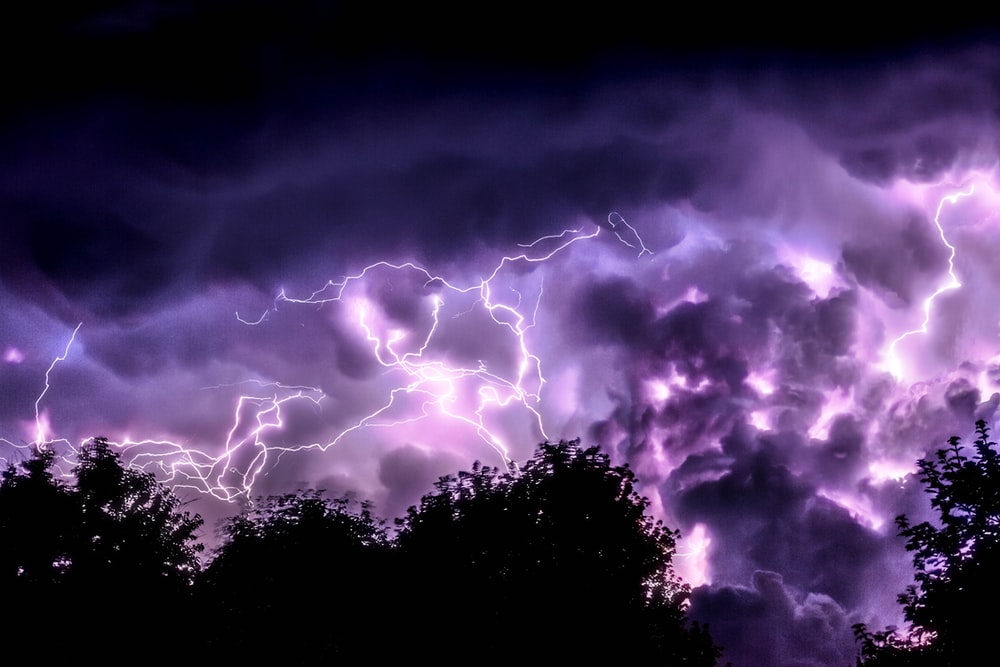 Objective Focused RecruitmentAs enrollment professionals, we constantly are working to move our prospective families from the top of the funnel (inquiry) to the bottom (matriculation.) There are many steps in the funnel and each step needs to have articulated goals, that will move the family down the funnel. It is a good plan to actually have the objectives for each step put in a procedural manual and regularly discussed. This is a good way to have a clear format that everyone follows. Offices start to lose people from the funnel when there is the assumption that everyone knows what to say when more often than not, people start “winging it” and steps are missed. In the past, we would touch base and hope that an inquiry would visit, give an interview and hope that they would apply…Hope…is not a strategy…we must have an objective of every action in the funnel.For example, when one of the staff takes an inquiry call from a parent or student…before that staff person gets off the phone what are the objectives that must be accomplished with that parent or student in order to move them to the next step. It is crucial to never lose sight of the fact that the parent or student took the time out of their day to proactively contact the school…we must help them move forwardIf you look at the continuum of sales, this parent or student has already gone through a number of prior steps before they even called: They first became aware of the school, they then became interested in the school, they then felt that the school has something they might need and the need has now escalated to wanting information bad enough to take action and call the school…Consequently, this call is a big deal and must be planned for carefully to get them to move to the next step i.e. (visit, contact with another parent or teacher, attend an event, apply etc.)Asking the questions and addressing important issues will comfortably move the parent or student to the next stage of the process:All questions are answered, or the caller is told when the staff will get back to them if the staff does not know the answer immediately.2. Is the school interest parent or student-initiated? 3. Are they are connected with a teacher/coach who could embellish their knowledge about the institution?4. Are they asked what they know about the mission/culture of the school in order to dispel any discrepancies and give an authentic picture of the school?5. Are they are connected with current or past parents/students who could further connect them to the school?6. Have you clearly articulated the steps and timelines of the application process including financial aid options, payment plans, loans, merit scholarships, etc7. Have you described the different ways that one can visit the school… tour and interview, all-day shadow, attend a cultural or sporting event, talk to school person who oversees a subject of the student’s interest, have a current student call the student or parent and/or have a current parent call them8. To wrap up the conversation the staff person must review the action steps that the staff member will do for this parent or student and get a proactive commitment from the parent or student about what steps they will take and when. The overarching goal is to make clear to the parent that this process is easy, thorough and that the specific staff person and all stakeholders of the school are committed to making this an enjoyable experience with positive results. Of crucial importance is  is quick  repeated follow-up. This confirms the institution’s commitment to the needs of the prospective family at every step!Obviously, there are many variations to each step of the funnel but really thinking through the objectives of each phase gives an office a successful format that can be duplicated, thereby creating a system that can yield predictable results year to year.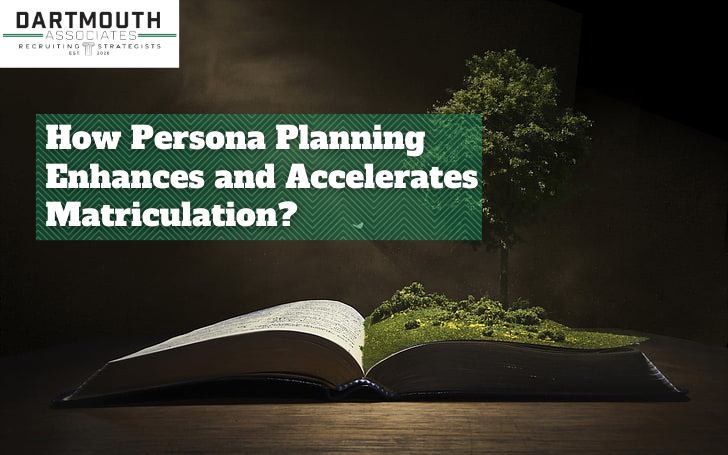 How Persona Planning Enhances and Accelerates Matriculation: Does your staff really know who they are talking to and why they are talking to them? After you have just completed making an appointment for the following week…what kind of thinking have you done in preparation to speaking to them. Of course, you know the basics, like where the family is from, student gender, grade level, etc.  But, have you really thought about specific questions as well as to what outcomes you hope to achieve by the time the family leaves?  How well you understand and engage your audience, whether it be for an interview, email, text or phone call, may determine whether this family continues with the admission process.First consider the many different types of personas that you will encounter…Single father, single mother, 6th grader, adopted girl, or 11th grade male athlete. Now, based on your knowledge you create a fictitious person to be a general representation of the person you will be communicating with. Once you do this, you have some structured direction.What types of questions you could ask?Questions they may ask youTopics you may want to highlightHow you might foreshadow their journey to matriculationWhat your final objective will be of this current conversation.Here is an illustration of your mental or written check list of preparation:Persona ProfileExecutive VP, Single working mother of a 9th grade, only child girl- inquiryDemographicAge 38-50Black$ 250K-$ 300KLives in a cityjob role / descriptionManages 100 or more peopleWorks 45-60 hours a weekHigh stress environmentBelongs to many professional organizationsSocial Media: Is active on linked inShopping habitsUsually shops on-lineSocial lifeBelongs to a club but rarely uses membershipWhy is she considering your school.Wants her daughter to have more friendsWants her to have more structureWants her to have more mentorsOther people who may influence her.Grandparents who are helping pay the tuitionHer ex-husbandHer friend whose son attends your schoolsReviews on social mediaQuestions you might ask her or opening statement:You must be very busy, thank you for taking the time from your schedule.When you are at work what does your daughter do in the afternoon?What does she enjoying doing with her friends?Do you wish she had a wider variety of friends?To what extent is her father involved in her life?Questions she might ask you:How do you help new student get to know returning students?Do I make too much money to qualify for financial aid?Do you have any scholarships?My daughter is very sweet and well behaved…I read on the internet that you had some discipline problems lately…what is going on?How will you keep me regularly informed on her progress?What are your policies and program with respect to gender equality and racial inclusion?Has your board developed a strategic plan and what are your critical KPIs (Key Performance Indicators…corporate speak for objectives)Foreshadowing their matriculation:I know it will be exciting for you when your daughter introduces you to her many new friends.Her peers are very motivated to do well and pursue good colleges…it will be a thrilling process for you to witness for your daughter:Our application process is very clear, and I personally, will make sure that I answer all your questions at any time.I will follow up with you by the end of the week to help you with the application…is during the day or evening better?The outcomes you want to achieve after the interviewA commitment from them to complete a preliminary application in the next three days.Secure a student to call her daughter in the next 24 hoursHave a current parent contact her in the next 24 hoursGet her a financial aid application in the next 24 hoursGive her a personal phone call in the next 24 hoursSend her a hand-written note that dayThe above process is just a snapshot of how you must prepare for every contact. Ultimately, where they enroll can many times be attributed not only to you empathetically connecting with a family, but also the efficiency of your admissions process. The reality is that most families don’t do intense research to narrow it down to just one special school. Very often they enroll in schools who present themselves as caring communities that will help their child flourish and offer a concise and organized process that is easy to understand and execute.Every contact you make is critical. If you don’t plan for who you are speaking with and what you want them to commit to accomplishing…They will enroll in the school that does!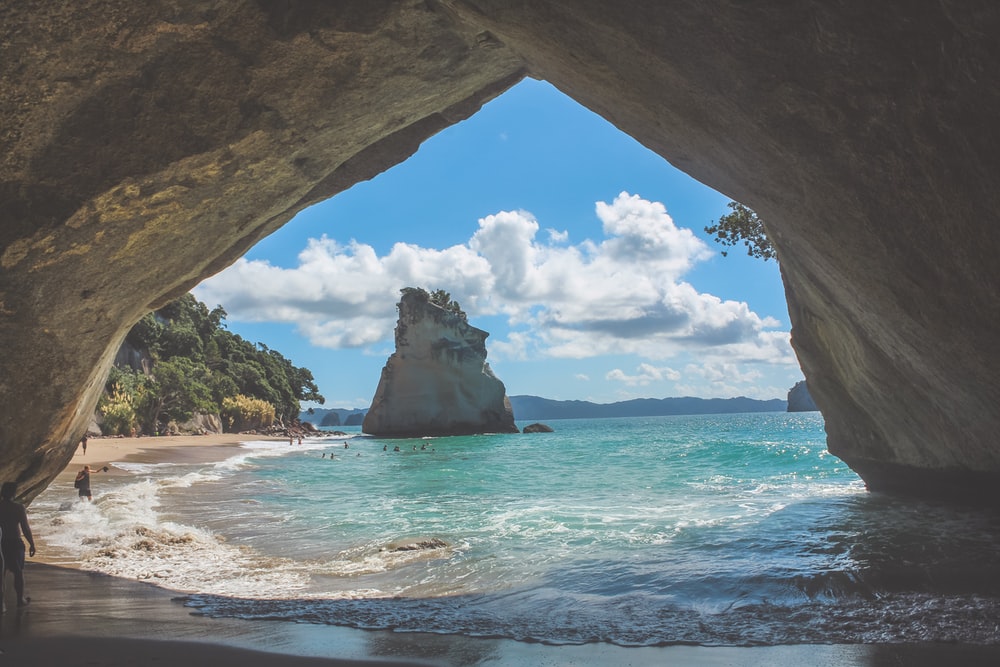 The New Paradigm of Compensation for the Renaissance Professional In the current and future climate of enrollment, admission professionals are now faced with the challenges of a post pandemic world where Americans are having less kids, diminished earning power, and the international students are no longer flocking to our shores. Consequently, just being the benevolent educator, benignly stewarding families through the admission process is not enough. Professionals must be able to engage families and demonstrate proven sales skills that have a concise plan, and the relentless tenacity of an entrepreneur. to quickly shepherd families to matriculation.Furthermore, unlike their corporate sales counterpart whose interaction with clients is mostly transactional, the admissions professional must first be called by the empathic desire to not only change the current and future lives of young people but help parents create their own family legacy. These challenges are further compounded by the light speed innovations of marketing technology that must also be factored into their skill set. Consequently, the new breed admissions professional truly must possess a renaissance constellation of nuanced knowledge in order to be successful in this heighted level of competition for students.Currently, many in the profession are feeling that the acquisition and incorporation of these new skills is not what then signed up for and are looking for other career options or retirement. However, for those who are willing to embrace the transformation to the next level of aptitude, schools must not only be willing to support professional training, they, also, need to prepare for attracting new hires. They must also be open to considering performance-based compensation in the form of bonuses or partial commissions.The historical argument that commission would encourage a conflict of interest between professionally caring for a family vs the lure of extra cash and admit non mission students is specious to the core. Whether they are corporate sales executives or the professional admissions officer, both must perform their roles with integrity. Looking out for the best interests of a business client or family is the expectation of both professionals. Consequently, neither will have a career of any tenure if they engage in unscrupulous practices.The profile of new the admissions professional must combine, empathy, sales skills, and is competitive enough to have the personal drive to go the extra mile to reach their enrollment objectives. Currently, not only must they possess more complex skills than the corporate sales executive, they still have quota, but with no commission.  They have only a base salary and are woefully underpaid compared those in the corporate world.Schools should also consider that there are many young men and women who have a great love of helping people, and personally motivated to financially better themselves through extra effort. Currently, most, however, have never considered a career in admission, or even if they did, they would not consider admission because of the currently low compensation. Furthermore, more of this is a pool of people that could be seriously recruited if schools invested in high level training and offered bonuses or partial commissionWhile different compensation plans can be developed to fit the culture of the unique school and personnel to achieve specific goals, heads and boards must at least initiate these discussions, now. Nevertheless, if schools don’t elevate the professional status of their enrollment offices, offer hybrid compensation and  train and recruit staff with the higher skills they will lose students to schools who will. Furthermore, just from the pure amount of money that is usually brought in via the admissions office versus the development office, the Director of Admission should get the higher salary, or at least have parity…I have successfully achieved in both areas, and admissions was the responsibility that kept me up at night!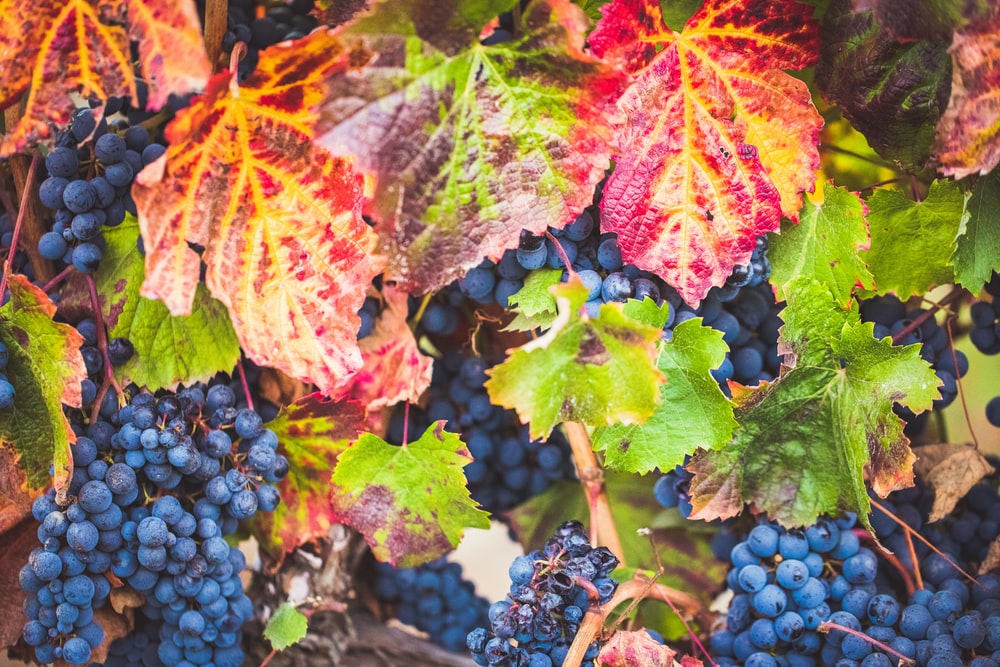 Entrepreneurial Mind SetSelf-MotivationUnderstand all that your school offersTake RisksKnow How to NetworkBasic Money Management Skills and KnowledgeFlexibility=Pivot/Scenario planningPassion/relentless tenacity/do what it takes to get it done However/Whenever/Whatever it takes.How you must be described:CredibleConfidentCompetentCommittedComprehensiveCompetitiveCreativeCommunicativeConsiderateCollaborativeCoachable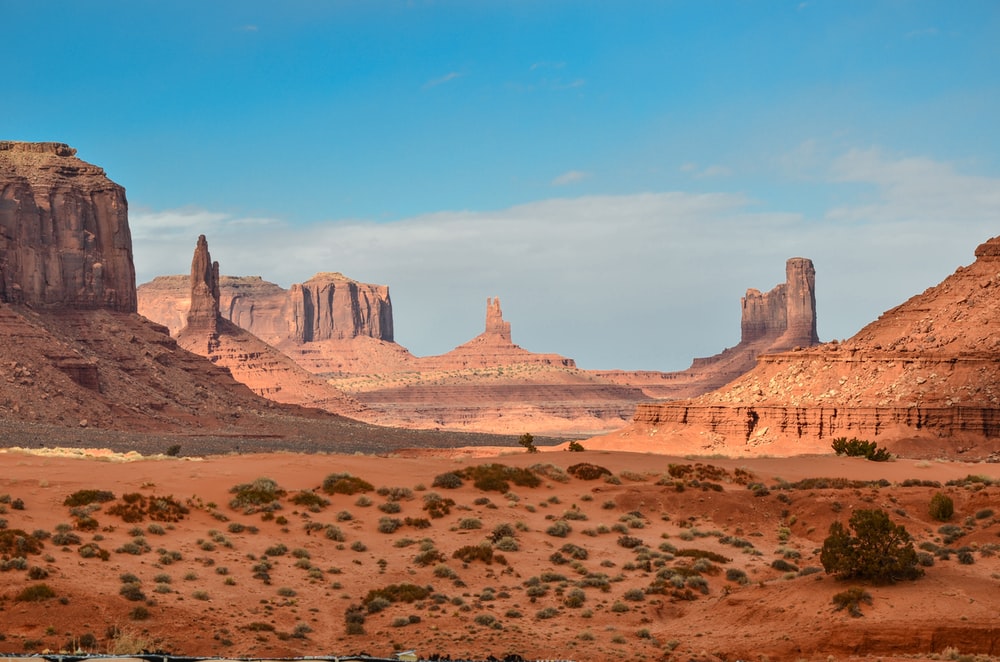 The RORS Skill Sets:This system is designed for quick, clear adoption, with procedures that can be in use by the whole team in less than 30 days…Admission offices will have hands on tools such a scripts, check lists, organizational plans, accountability reports and management training schedules.Key Skills of the RORS SystemCreating Persona InventoriesStory SynergySetting AgendasEffective messagesActive listeningCreative engagementForeshadowingSetting expectationsHandling ObjectionsReferral SkillsAgenda AgreementEmpathy PlanningFollow up modes Objective RecruitingPersonal Wellness=Nutrition, Sleep, MovementActivity/Accomplishment/resultsHiring personasChanging your own personaSynergy of both professional and personal achievementCombine the empathy of a social worker and the competitiveness of a wrestler 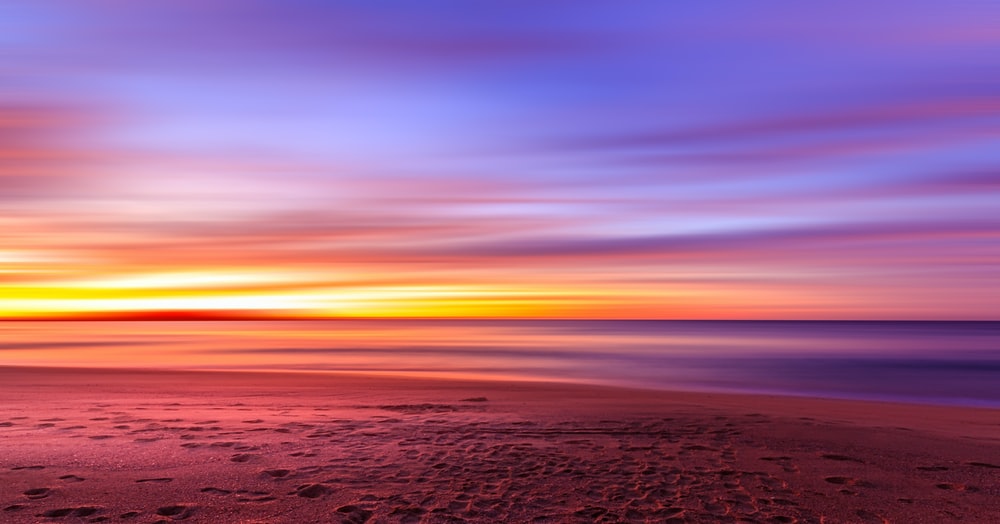 Enroll Now!We have an introductory offering of online training broken into 3, three-hour modules over three weeksNew to the profession of admissionNew to Admission DirectorshipSeasoned educators who need to see the ROR system from a 10K viewDirectors of Enrollment Management, Heads and TrusteesGo to our website now, and schedule a free, 30 minute consultationwww.dartmouthassocates.com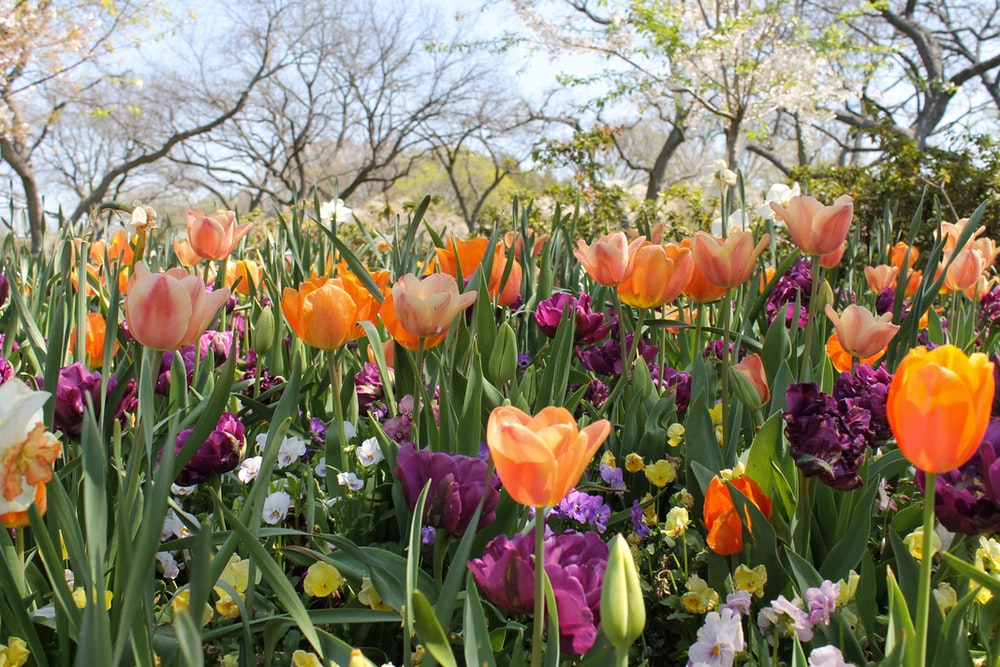 We Will Bring You Peace, Structure and Results